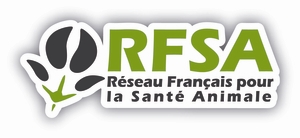 COPIL du RFSA du 27 octobre 2021 de 14h à 17h 
Compte-RenduRemise du Prix à Sabine RiffaultPot de l’amitié pour saluer Françoise Dion et Jean-Christophe AudonnetUn tour de table permet de saluer les nouveaux représentants :Yves Lambert, Claire Fuentes et Maxime Jarnoux (DGAL), Pierre-Alexandre Heckly (Races de France).Et notre invité, Jean-Yves Madec (Anses).Le copil salue pour leur dernière participation Françoise Dion (co-présidente du groupe 2 Emergences) et Jean-Christophe Audonnet (président du GT Partenariat public-privé). Il les remercie pour leur engagement depuis la création, il y a plus de 15 ans, du RFSA.Adoption du dernier compte-rendu du 18 juin 2021 Le compte-rendu de la dernière réunion du 18 juin est adopté.Point sur les actions (restent à faire)Contact avec Hélène Amar (DGAL)Mise en ligne vidéo AVEFPEPR-MIE lien avec RFSA en tant que de besoinJean-François Rousselot donne son accord pour présenter le moment venu le réseau d’épidémio-surveillance qui se mettra en place d’ici 1 à 2 ans dans la filière des animaux de compagnie.FCO : l’approvisionnement en vaccins est géré par une bonne articulation entre la FNGDS et les laboratoires producteurs sous l’égide du SIMV. Une discussion s’engage sur les problèmes posés par le rappel avec un vaccin différent, dans le cadre d’une demande de certification.Le vétérinaire est tenu de respecter les RCP. Ceux-ci ne comportent pas actuellement d’information sur les vaccinations croisées validée par l’ANMV.Il serait opportun de voir comment cela est géré dans les autres Etats membres/provinces. Action : il est convenu que la FNGDS se rapprochera d’Yves Lambert pour proposer un cadre de travail sur ce thème avec le cas échéant la création d’un groupe dédié. Prix de Recherche EcoAntibio 2021  Présentation de Sabine RiffaultSabine Riffault s’appuie sur la vidéo réalisée pour cette occasion pour présenter ses travaux. Le Prix de Recherche lui a été remis lors du buffet et les félicitations du copil lui sont adressées (voir communiqué). « A single shot pre-fusion-stabilized Bovine RSV F Vaccine is Safe and Effective in Newborn Calves with Maternally Derived Antibodies » dans VaccinesCe travail présente une approche nouvelle pour la vaccination des bovins contre le virus respiratoire syncitial (RSV). Cette pathologie respiratoire est la première cause de recours aux antibiotiques chez le veau du fait des surinfections bactériennes. Le design du vaccin est intéressant et son mode d’administration en une seule injection est innovant. Cette étude sur animal cible présente également un excellent modèle pour la médecine humaine (animal modèle).Sa vidéo est disponible sur la chaîne Youtube du RFSA.Le jury a souhaité également accorder une mention spéciale à deux autres publications.2 Mentions du jury à :B Mounaix sur « Veau – Double vaccination des mères et sensibilisation à la distribution du colostrum : des impacts positifs sur la robustesse des veaux de boucherie » : Intérêt de cette étude pour son application terrain. Ces travaux présentés sous forme de poster démontrent l’importance de la vaccination et des pratiques d’élevage pour réussir à réduire le recours à l’antibiothérapie. Une publication dans une revue scientifique est espérée. Voir aussi l’espace du site Idele consacré aux valorisations du projet VEAU2+ La vidéo de Béatrice Mounaix est disponible en lien.Nathan Cebron « Th17-related mammary immunity, but not a high systematic Th1 immune response is associated with protection against E. coli mastisis ». L’intérêt de ces travaux porte sur la piste d’immunisation locale de la mamelle dans une pathologie majeure pour la filière bovine.Invitation aux membres du RFSA de s’inscrire sur Interface nationale Antibiorésistance : https://ppr-antibioresistance.inserm.fr [MAB] Débat sur les pistes d’innovation et les besoins scientifiques dans le domaine de la lutte contre l’antibiorésistance (volet antibiotiques, alternatives, vaccins et diagnostic) - Jean-Yves MadecJean-Yves Madec reprend les éléments de son exposé fait au congrès Adebiotech (voir présentation 16/09/2021). JY Madec fait le bilan d’action publique efficace avec des baisses notoires des résistances et un accent mis sur les antibiotiques critiques pour l’homme (AIC). Il relève deux sujets restés en panne :Les tests rapides antibiogrammes et leur validation notamment pour les antibiotiques non critiques (non AIC) : Constat que suite à la publication du cahier des charges il y a un déficit d’offres, faute de marché. On constate par contre une offre importante en tests rapides (non AIC) non validés.Jean-Luc Troch confirme qu’il n’existe pas de solution de tests rapides fiables disponibles à ce jour, ce qui conduit selon lui les vétérinaires à s’adresser aux laboratoires d’analyse. Il confirme l’intérêt qu’il y aurait à disposer de tests de diagnostics différentiels rapides (bactéries/virus) si un marché se confirmait.Les alternatives et leur validation :Plusieurs obstacles freinent la mise sur le marché de ces alternatives :L’absence d’un cadre juridique sécurisant pour leur mise en marché, L’absence de dossier démontrant l’efficacité et la sécurité du produit.Le copil soulève l’importance de la sémantique dans le sujet dit « alternatives aux antibiotiques ».Les rédacteurs du règlement du prix Ecoantibio créé dans le cadre de l’action 3 du second plan Ecoantibio « Encourager l’usage des vaccins pour prévenir l’apparition des maladies infectieuses » avaient identifié la difficulté de parler d’alternatives car on ne peut remplacer un antibiotique. C’est la raison pour laquelle il avait été choisi de parler de solutions thérapeutiques innovantes (algues, peptides, probiotiques, phages…) permettant de réduire le risque d’émergence d’antibiorésistance et de réduire le besoin de recourir à la prescription d’antibiotiques. Le copil remercie JY Madec d’avoir permis cet échange et de lui avoir fourni ces pistes de réflexion.EcoAntibio 3 : contribution de la part du RFSA Action : les membres du RFSA qui n’auraient pas été auditionnés par le CGAER peuvent faire remonter au secrétariat du RFSA leur proposition de pistes pour le plan EcoAntibio3.GT Résistance aux antiparasitaires : Réunion du 11.10.2021  : premiers retours (Présentation RFSA – Communiqué – Intérêt du monépantel en filières laitières ovine et caprine)Le groupe s’est réuni le 11 octobre, le compte-rendu est en lien.Le groupe a proposé une lettre démontrant l’intérêt du monépantel en filière « Petits ruminants » (cf. Présentation de Laure Baduel).Le groupe a revalidé la présentation RFSA "Inefficacité et résistance : place de la pharmacovigilance pour les anthelminthiques " qui a été faite à 3 voix le 22 octobre lors des JN GTV.Christophe Chartier, président du GT résistance aux antiparasitaires du RFSA, Sandrine Rougier, pharmacovigilance ANMV et Jean Marc Le Mer, membre du GT Antiparasitaires du SIMV, ont montré l’importance de la pharmacovigilance dans le suivi de l’efficacité ou l’apparition de résistances aux antiparasitaires. GT : Recherche Elevage et Covid-19 Point de situation sur l’étude et prochaines étapesLe protocole a été refusé en raison des difficultés d’accès aux données de santé des salariés d’élevage. Une enquête menée auprès des éleveurs par la SNGTV pourrait prendre le relais dans une moindre échelle. Un appel à suggestion pourrait cibler le réseau RFSA pour identifier des projets qui seraient confiés à un étudiant post-doc.GT 1 disponibilité LBPrésentation LBDeux nouvelles espèces (Cheval et Abeilles) ont fait l’objet de réunions. Le secrétariat en assurera la traduction et la promotion.A noter le besoin qu’exprime la fédération des chasseurs qui souhaiterait pouvoir faire vacciner par les vétérinaires les chiens contre la maladie d’Aujeszky en recourant aujourd’hui aux vaccins Aujeszky-porcs prescrits via la cascade. Elle demande à avoir des présentations en petits conditionnements. Actualité sur le médicament vétérinaireJP Orand fait un point de situation sur le nouveau Règlement 2019/6 qui entrera en vigueur le 28 janvier 2022 et dont l’ordonnance est en consultation auprès du CNOPSAV jusqu’au 15 novembre. La partie réglementaire sera abordée au 1er semestre 2022. L’auto-saisine médicaments à base de plantes est terminée et l’avis est à la signature.GT 2 Emergences – FD [remplacement] NVInfluenza aviaire - GSPays-Bas : niveau élevé d’alerte claustration des volaillesItalie : 4 foyers de dinde à Véronne.Allemagne : de nombreux cas dans la faune sauvage.La question de la vaccination en France est en cours de discussion.Peste porcine africaineAllemagne : toujours présenteFCOCorse : BTV4 présentSardaigne : 1000 foyersGT 3 Europe JR 	Présentation de l’actualité européenne - JRPREZODEUne initiative internationale a été lancée pour prévenir de futures pandémies, sous l’égide de la France, l’initiative PREZODE, le 11 janvier 2021. Initiée par trois instituts de recherche français - INRAE, le Cirad et l’IRD - en concertation avec une dizaine d’autres organisations de recherche, en France, en Allemagne et aux Pays-Bas. PREZODE regroupe déjà plus d’un millier de chercheurs. Cette initiative, qui se veut d’emblée globale, combinera projets de recherche et actions opérationnelles. Une réunion des parties prenantes se tiendra le 28 octobre 2021 ; le RFSA est identifié comme partie prenante pour la zone Europe. Un programme national de recherche devrait en découler.Cette initiative pourrait alimenter l’ANRS-MIE.Le CIRAD, l’IRD et l’INRAE pilotent le second PEPR (programme européen prioritaire de recherche) en cours de validation. PAHWIl ressort de la présentation très complète de GS qu’un groupe miroir France avec tous les partenaires potentiels devrait être mis en place avant la fin de l’année pour lequel le RFSA pourrait jouer un rôle de concertation et de coordination.Retour sur la première réunion du CENLa première réunion du comité européen a permis de poser les bases d’une future coopération entre les comités de santé animale, des organismes nationaux de normalisation sur la base des trois normes françaises. Le plan d’action est soumis à consultation. L’Anses (BGB) en assure l’animation.GT 4 Partenariats publics-privés de recherche Appel à projets ReSA 2021/ 14 projets retenusGrâce à la mobilisation de toutes les parties prenantes du réseau, cet appel à projets a réussi à recueillir 14 innovations très intéressantes ; 5 ont d’ores et déjà été sélectionnées pour « pitcher ».Prochaine date de réunion La prochaine réunion aura lieu le 16, 17 ou 18 mars 2022. Un doodle sera adressé. Action : MCS